附件培训及考核安排一、培训安排本次师资培训采用“1+X云课程+直播讲解答疑+双师大班课”的方式。1+X云课程平台：内置了丰富的多媒体资源、书证融通方案、培训指导方案、模拟试题库、技能实训平台。既能满足理论学习，也能进行技能实训。除此之外，老师们还可以借助1+X云课程进行班级管理和在线教学。直播讲解:本次培训10月10日-10月14为《网店运营推广》初级直播课，10月17日-10月21为《网店运营推广》中、高级直播课，各位老师可根据报名级别选择相对应的课程进行专项学习训练。双师大班课：本次培训按级别设置学习班级，每个班级分别配置培训讲师和助教多名，培训讲师负责线上直播授课、重点问题解答，助教根据学习情况提供在线辅导、个性化答疑等服务。请报名此次培训老师及时添加对应区域老师微信号，加入学习服务群，请按“学校+姓名+级别”申请入群并修改群备注！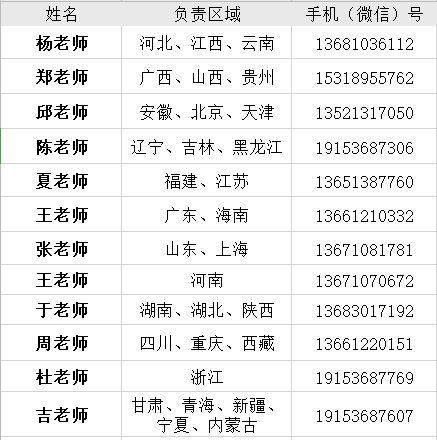 具体课程安排如下表：《网店运营推广》（初级）直播课程表《网店运营推广》（中级）直播课程表《网店运营推广》（高级）直播课程表二、考核安排1.考核形式1+X网店运营推广师资培训考核由过程性成绩和考试成绩两部分组成，过程性成绩合格后颁发“学时证明”证书；两部分均合格后颁发“1+X网店运营推广培训教师”证书。过程性成绩通过老师在云课程平台自主学习情况进行评测，合格标准见表1。考试成绩通过统一组织的考试进行评测，考试成绩合格标准见表2。成绩查询可登录云课程平台（http://yun.hotmatrix.cn） “培训教师认证-成绩查询”栏目查看，成绩单上的过程性成绩存在延时性，实时的过程性成绩可通过“学情分析-个人分析”栏目查看。表1 过程性成绩合格标准表2 考试成绩合格标准2.考核时间本次过程性练习成绩截至时间为2022年10月31日，过程性成绩取平时练习成绩最高分。初级考试时间为10月25日，10月24日16时报名截止，中级、高级考试时间为10月27日-10月28日，10月26日16时报名截止，每批次名额报满截止。老师可根据自己的学习情况通过云课程“培训教师认证-认证考试报名”栏目选择相对应级别的考试批次，考试完成三个工作日后可登入云课程平台查看成绩。考核时间安排如下表：北京鸿科经纬科技有限公司2022年09月19日日期时间授课方式授课主题10月10日09:00-11:00直播网店运营推广职业技能等级证书整体介绍（试点情况、考试情况、教材及培训介绍）、标准解读10月10日14:00-17:00自行实训实训软件基础操作10月11日09:00-11:00直播视觉营销元素在装修中如何体现10月11日14:00-17:00自行实训网店装修实训10月12日09:00-11:00直播网店基础操作中必须注意的细节10月12日14:00-17:00自行实训网店基础操作实训10月13日09:00-11:00直播如何用理论来指导智能客服训练10月13日14:00-17:00自行实训网店客户服务实训10月14日09:00-11:00直播网店运营推广（初级）高频问题讲解与答疑10月14日14:00-17:00自行实训网店运营基础综合实训日期时间授课方式授课主题10月17日09:00-11:00直播网店运营推广职业技能等级证书整体介绍（试点情况、考试情况、教材及培训介绍）、标准解读10月17日14:00-17:00自行实训实训软件基础操作10月18日09:00-11:00直播SEO优化教学中的易混淆点10月18日14:00-17:00自行实训SEO优化实训10月19日09:00-11:00直播SEM推广教学中的应知应会10月19日14:00-17:00自行实训SEM推广实训10月20日09:00-11:00直播信息流推广教学，从理论到实践10月20日14:00-17:00自行实训信息流推广实训10月21日09:00-11:00直播网店运营推广（中级）高频问题讲解与答疑专场10月21日14:00-17:00自行实训网店推广实训日期时间授课方式授课主题10月17日9:00-11:00直播网店运营推广标准解读及课程内容介绍-高级10月17日14:00-17:00自行实训实训软件基础操作10月18日9:00-11:00直播网店规划与开设10月18日14:00-17:00自行实训网店运营体验10月19日9:00-11:00直播商品运营10月19日14:00-17:00自行实训网店运营入门实训10月20日9:00-11:00直播流量获取与转化10月20日14:00-17:00自行实训网店运营进阶实训10月21日9:00-11:00直播订单处理及数据分析10月21日14:00-17:00自行实训网店运营高阶实训过程性成绩合格标准过程性成绩合格标准过程性成绩合格标准云课程平台学习情况云课程平台学习情况练习最高分初级理论课程≥60分初级实训课程≥60分中级理论课程≥60分中级实训课程≥60分高级理论课程≥60分高级实训课程≥60分考试成绩合格标准考试成绩合格标准考试成绩合格标准级别理论实训初级≥60分≥60分中级≥60分≥60分高级≥60分≥60分等级知识考核时间技能考核时间初级60分钟150分钟中级60分钟120分钟高级60分钟180分钟